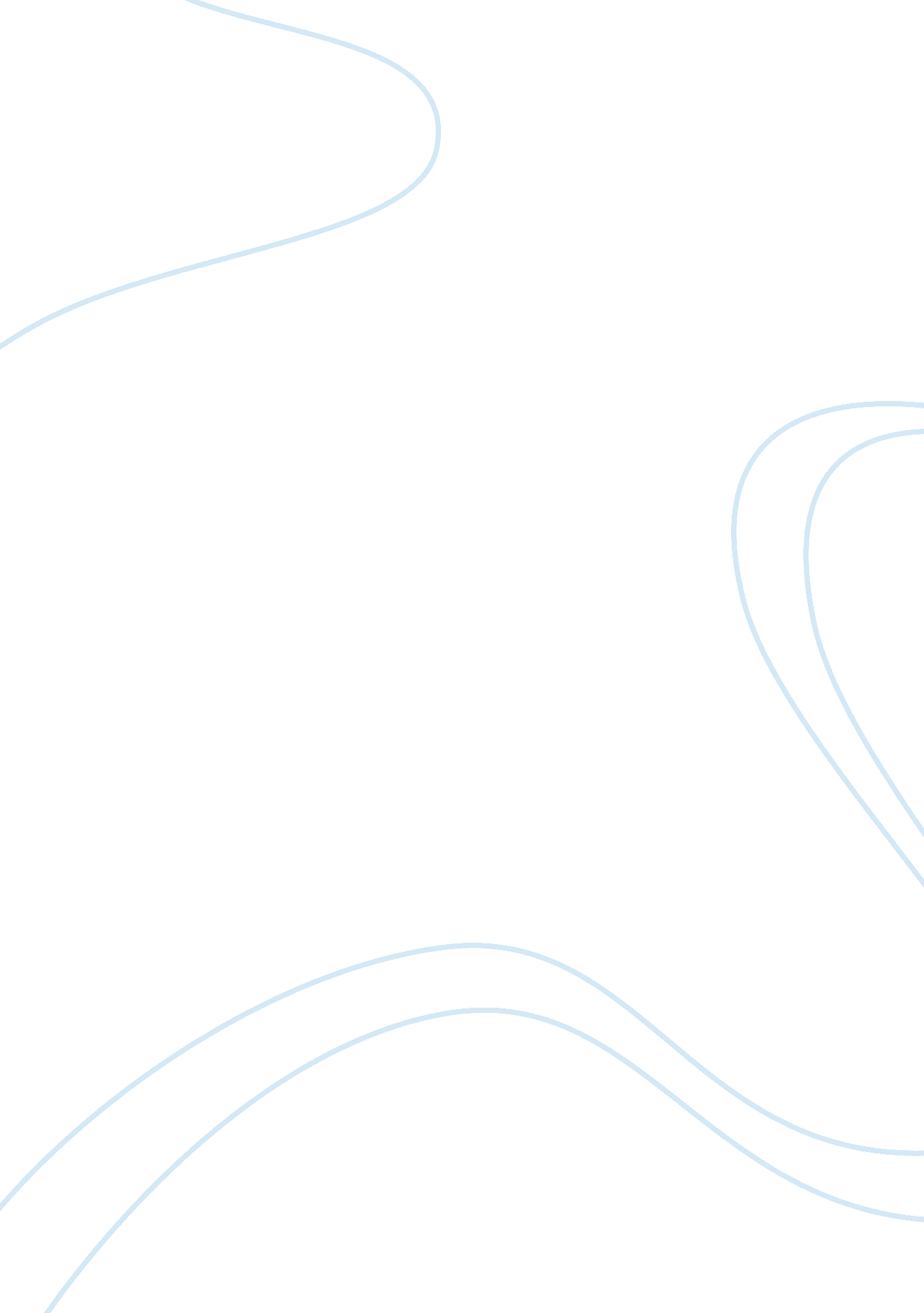 Team dynamics: team communication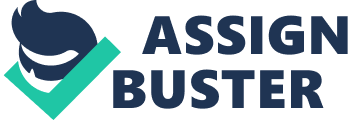 Team Dynamics: Team Communication Thesis ment A team is as good as a single player or an individual within it, therefore it is best to make use of a team at all times. 
Outline 
A team needs to be a single whole to perform in the best manner possible and it is only possible when the team members realize their attachment and involvement with the team. Without the same, there would be anarchy and chaos which cannot be the cornerstone of any team at all. 
Introduction 
The success of a team is the success of each and every individual who worked hard and toiled for it to achieve in the first place and vice versa. Rather than pinpointing the weaknesses of certain team members, focus should be more on exploiting the strengths and hitting on the areas where potential opportunities can come out from, within an individual who is a part of a team. This will definitely increase the chances of better team performance and positive results. 
Supporting Details 
For a team to become a high performance team, it needs to set ethics in place first and then go about implementing the same at all stages of the assignment or the task at hand. For this to happen, each one of the team members should be accountable to the whole clan as well as be asked to come clear in front of everyone over an issue or matter. (Fink, 2002) Team performance eventually rises if the whole team works as a coherent unit and does not stray from the set path of action. The charter for the whole team needs to be set in place before they think of start working together, as well. 
The impact of demographic diversities in a team means that more efforts are needed to be put in place so that each of the team members knows what his or her duty is and whether this person is communicated about the roles that are asked of him or her, both in the short term as well as the long run. (Anne, 2006) Moreover, demographic changes mean that the leader has to focus more on a particular set of people or at times, the ones who are not very easy going along with the whole team. Hard work and commitment thus form the key in this whole equation of getting the best out of even the ordinary of people in the team. 
At different stages of one’s career, an individual has to exhibit certain set of skills and qualities, which make him, stand out like nobody else. He has to portray the best of his character and bring out what is not present in the rest of the populace. He has to lead by example, a thing which people of present times usually lack and which is not that easily found in our society. It is extinct to say the least. Leadership qualities are not inborn or inherent, they have to be developed with the passage of time and one needs to comprehend the fact that it requires strenuous exercise and a certain set of power that is needed by the man of courage, determination and dedication. (Bonner, 1959) Leadership qualities require that the leader gets the best out of the team members no matter how hard and trying the circumstances are. The odds might be tough at times but it is the leader’s tact and sheer discipline that can turn the tides in the favor of the team rather than the other side. However the role of a team leader cannot be denied its due place in the related context of things nonetheless. 
Conclusion 
In the end, one must realize that a team is better than an individual working in his own capacity. This team can bring forward much better results as compared to the individuals working alone. (Sachs, 2002) All said and done, it is the commitment level of the team that makes the notion of team dynamics such an easy and viable option in the whole ball game of working for the attainment of results in an effective and efficient manner. 
References 
Anne, B. (2006). Is Team Formation Gender Neutral? Evidence from Coauthorship Patterns. 
Bonner, H. (1959). Team Dynamics Principles and Application. Ronald Press 
Fink, L. (2002) Team-Based Learning: A Transformative Use of Small Teams. Praeger 
Sachs, M. (2002) Is “ TEAM” a Four-Letter Word? USA Today Vol. 130 
Word Count: 683 